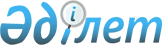 О признании утратившими силу некоторых постановлении акимата района Магжана Жумабаева Северо-Казахстанской областиПостановление акимата района Магжана Жумабаева Северо-Казахстанской области от 4 мая 2016 года № 107      В соответствии с пунктом 8 статьи 37 Закона Республики Казахстан от 23 января 2001 года "О местном государственном управлении и самоуправлении в Республике Казахстан" акимат района Магжана Жумабаева Северо-Казахстанской области ПОСТАНОВЛЯЕТ:

      1. Признать утратившими силу нормативные правовые акты, принятые акиматом района Магжана Жумабаева Северо-Казахстанской области, согласно приложению.

      2. Контроль за исполнением настоящего постановления возложить на заместителя акима района Магжана Жумабаева Северо-Казахстанской области Рамазанову Г.Ш.

      3. Настоящее постановление вводится в действие со дня подписания.

 Перечень нормативных правовых актов акимата района Магжана Жумабаева Северо-Казахстанской области, признанных утратившими силу      1. Постановление акимата района Магжана Жумабаева Северо-Казахстанской области от 04 ноября 2015 года № 358 "Об установлении квоты рабочих мест для отдельных категории граждан района Магжана Жумабаева Северо-Казахстанской области" (зарегистрировано в Реестре государственной регистрации нормативных правовых актов под № 3469 от 20 ноября 2015 года, опубликовано 04 декабря 2015 года в районной газете "Мағжан Жұлдызы" № 50, 04 декабря 2015 года в районной газете "Вести" № 50);

      2. Постановление акимата района Магжана Жумабаева Северо-Казахстанской области от 11 декабря 2015 года № 395 "Об определении целевых групп и установлении дополнительного перечня лиц, относящихся к целевым группам, проживающих на территории района Магжана Жумабаева Северо-Казахстанской области, на 2016 год" (зарегистрировано в Реестре государственной регистрации нормативных правовых актов под № 3524 от 29 декабря 2015 года, опубликовано 8 января 2016 года в районной газете "Мағжан Жұлдызы" № 2, 8 января 2016 года в районной газете "Вести" № 2);

      3. Постановление акимата района Магжана Жумабаева Северо-Казахстанской области от 28 декабря 2015 года № 411 "Об организации общественных работ в районе Магжана Жумабаева Северо-Казахстанской области в 2016 году", (зарегистрировано в Реестре государственной регистрации нормативных правовых актов под № 3581 от 21 января 2016 года, опубликовано в районной газете "Мағжан жұлдызы" № 6 от 29 января 2016 года, в районной газете "Вести" от 29 января 2016 года № 6).


					© 2012. РГП на ПХВ «Институт законодательства и правовой информации Республики Казахстан» Министерства юстиции Республики Казахстан
				
      Аким района

А. Бегманов
Приложение к постановлению акимата района Магжана Жумабаева Северо-Казахстанской области от 04 мая 2016 года № 107